PISMO UČITELJICE ZA MARTU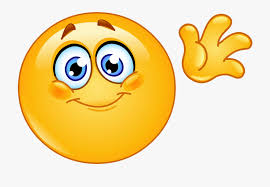 BOK, DRAGA MARTA!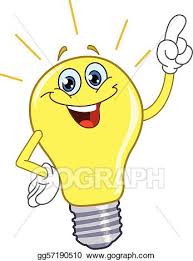 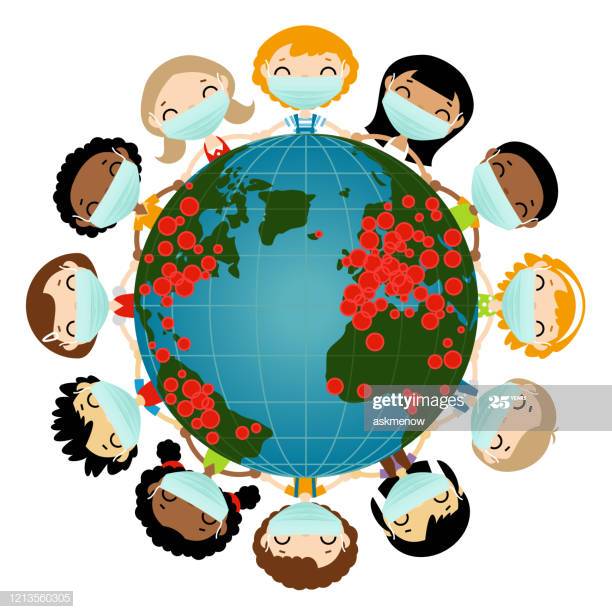 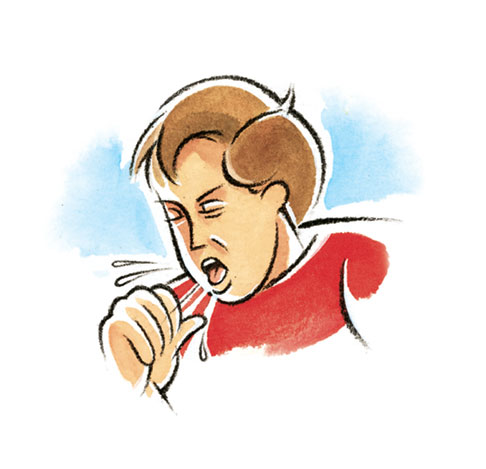 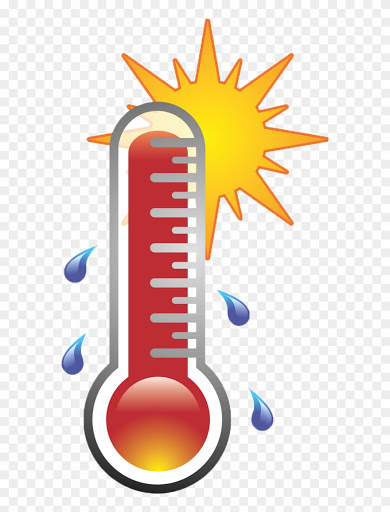      KAO ŠTO MOŽDA VEĆ ZNAŠ,      U SVIJET JE DOŠLA JEDNA BOLEST,        I JAKO PUNO LJUDI JE KAŠLJALO I IMALO TEMPERATURU.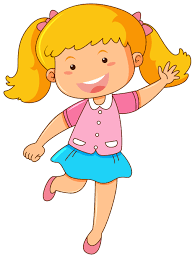 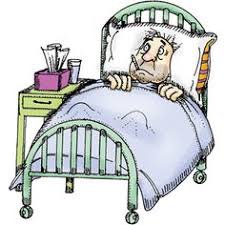                         TA BOLEST JE KOD MLADIH LJUDI ČESTO PROLAZILA LAKO,              ALI STARIJI I SLABI BILI SU JAKO BOLESNI.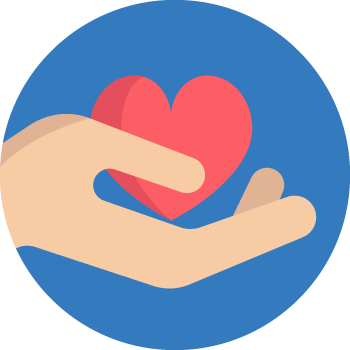 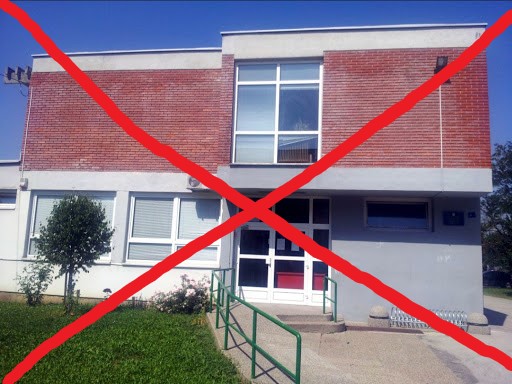                                                         KAKO BI IH SAČUVALI                                               SVI SMO OSTALI DOMA I NIJE BILO ŠKOLE.                            SADA JE BOLEST PUNO MANJA, PA SE ŠKOLA OPET OTVORILA…          IPAK, ZATO ŠTO BRINU ZA SVOJE STARIJE I SLABIJE ČLANOVE OBITELJI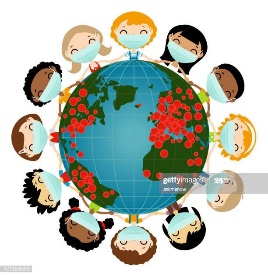 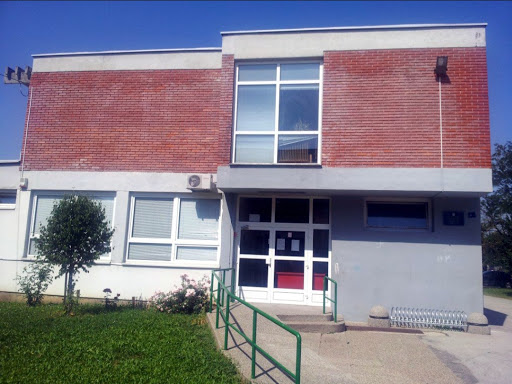 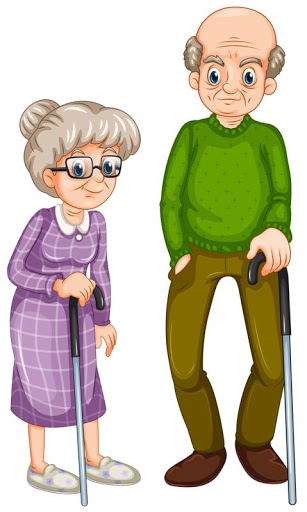 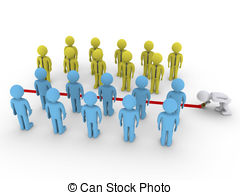                                                  DOSTA UČENIKA                                                                                U NJU SE IPAK NEĆE JOŠ VRATITI.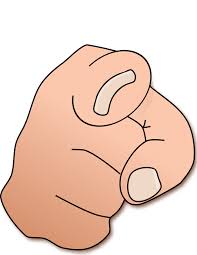 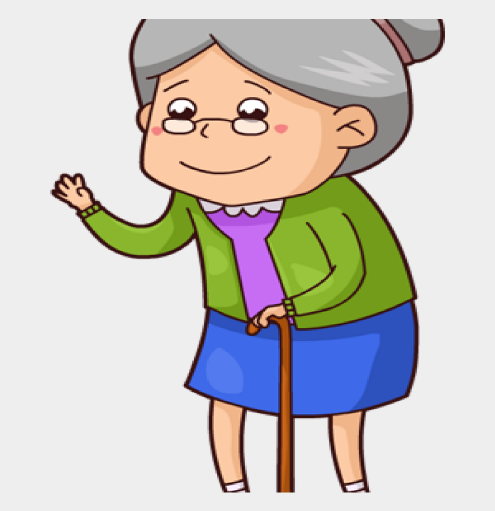                                   I TI SI JEDNA OD NJIH,                         ZATO ŠTO DOMA IMAŠ SVOJU DRAGU STARU BAKU, KOJU TREBA ČUVATI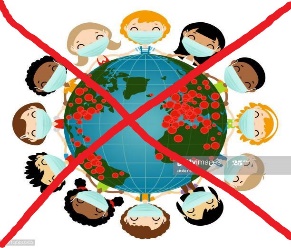 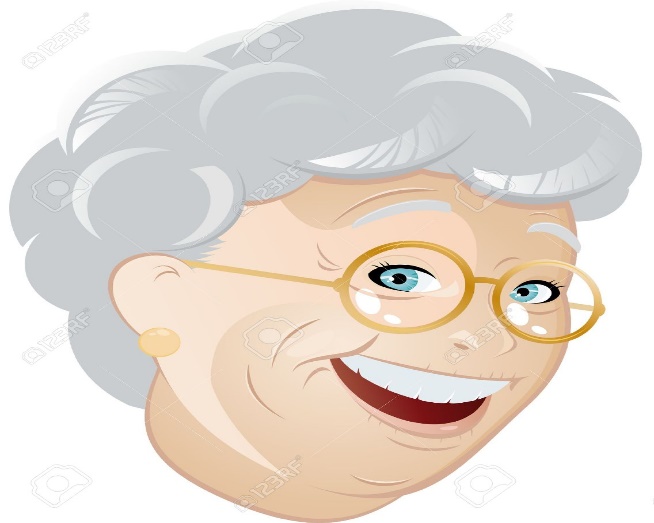                                                                               KAKO NE BI OBOLJELA,                      I OSTALA ZDRAVA I VESELA.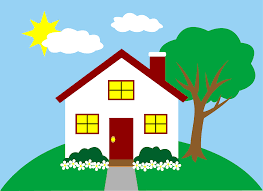 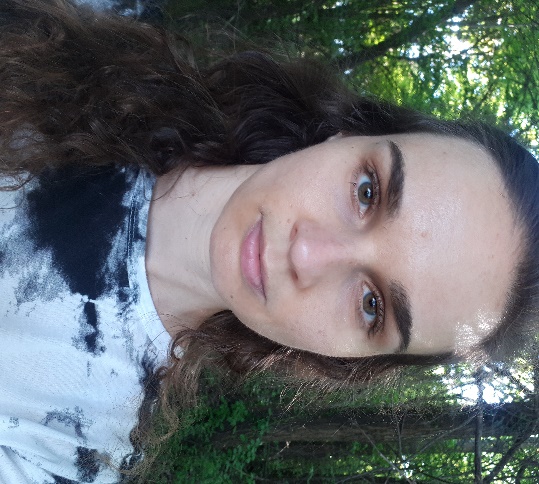 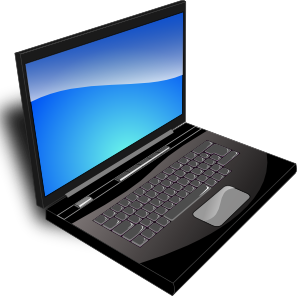                        ZATO ĆEŠ OSTATI DOMA,                                  A TVOJA UČITELJICA TAMI        I NADALJE ĆE TI SLATI ZADATKE PREKO KOMPJUTERA.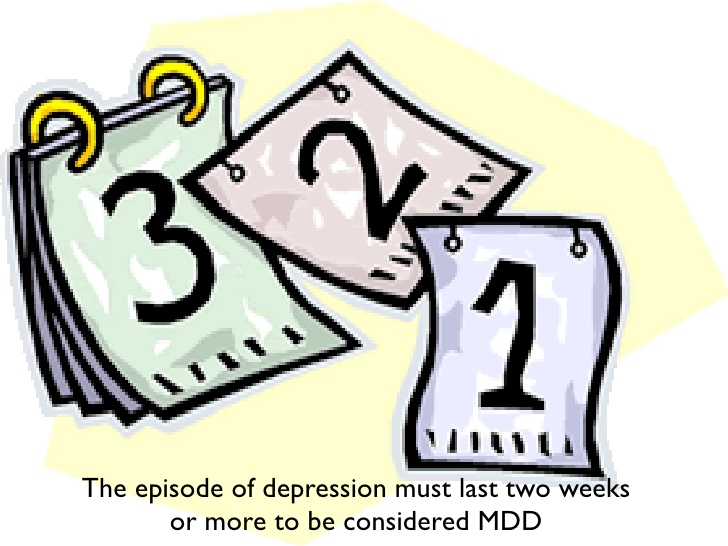 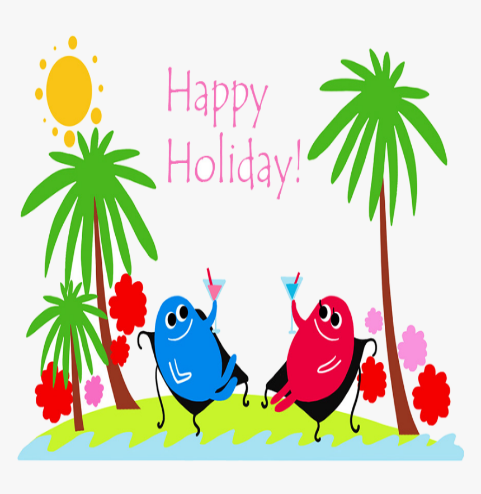 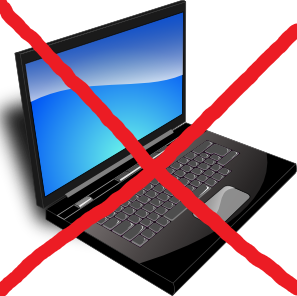                       A ZA SAMO TRI TJEDNA                                        DOĆI ĆE LJETNI PRAZNICI                                    I NASTAVA ĆE ZAVRŠITI.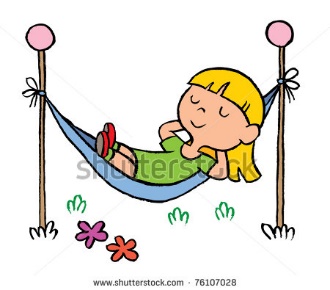                                                                                            TADA ĆEŠ SE MOĆI FINO ODMORITI.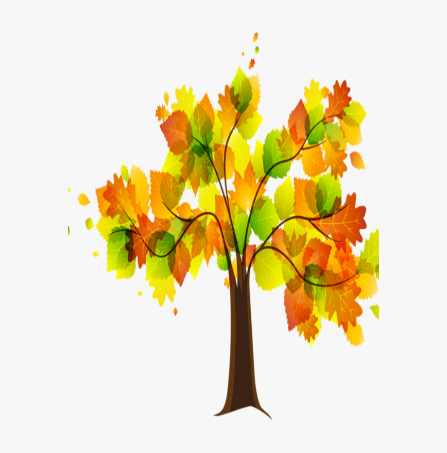 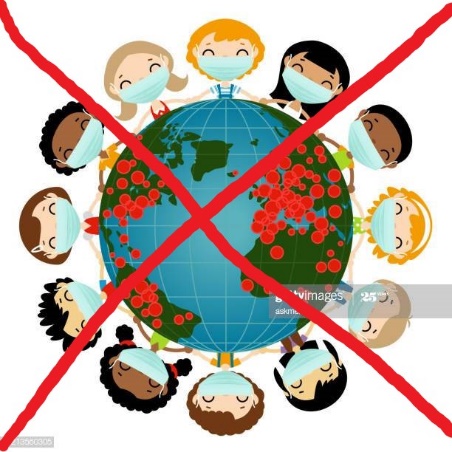 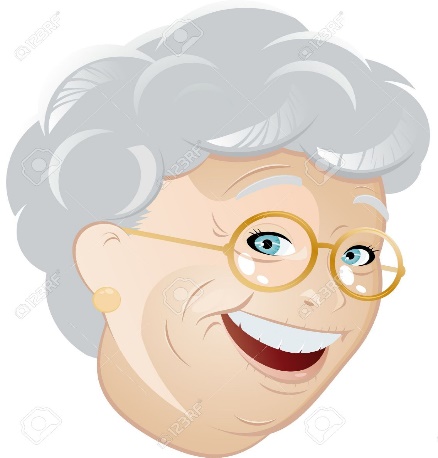             A KADA DOĐE JESEN,            BOLEST ĆE MOŽDA SASVIM NESTATI,    A TVOJA BAKA BITI SIGURNA,             PA ĆEŠ I TI MOĆI U ŠKOLU!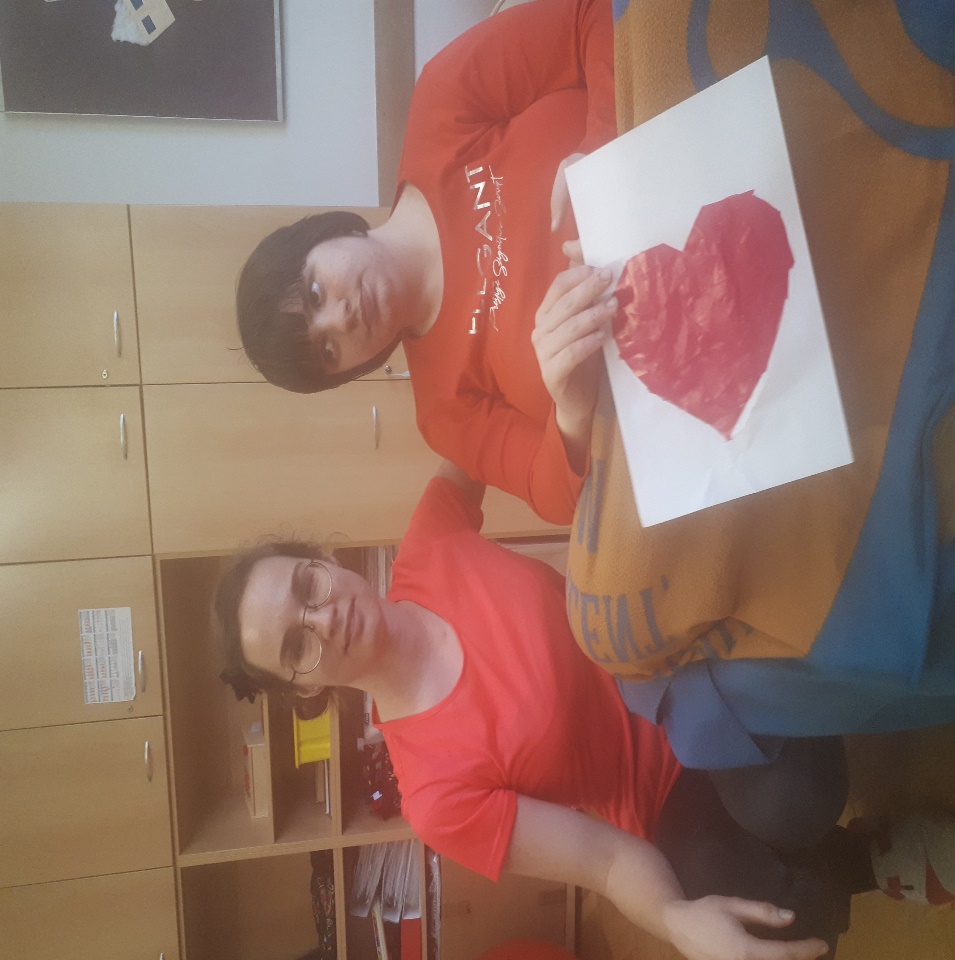 TADA ĆEMO SE PONOVNO DRUŽITI KAO PRIJE!